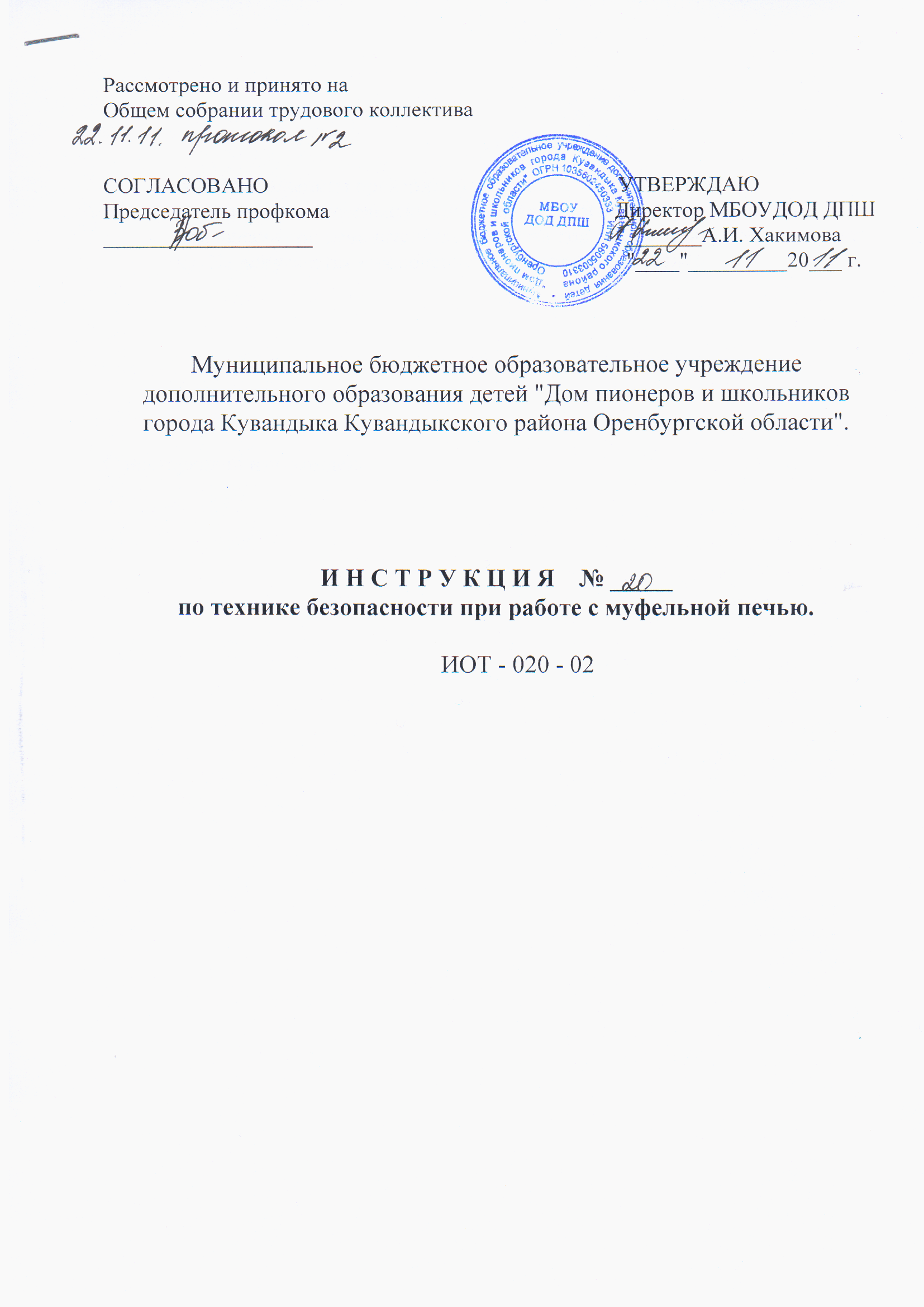 перед включением проверить исправность шнура питания.устанавливать муфельную печь следует на огнеупорную подставку.при включении печи штепсельная вилка должна до отказа входить в розетку. Не допускается выключение печи дерганием за шнур.С инструкцией ознакомлен: